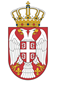 REPUBLIKA SRBIJA NARODNA SKUPŠTINAOdbor za spoljne poslove06 Broj: 06-2/395-211. oktobar 2021. godineB e o g r a dNa osnovu člana 70. stav 1. alineja prva Poslovnika Narodne skupštineS A Z I V A M                                        33. SEDNICU ODBORA ZA SPOLjNE POSLOVEZA  PONEDELjAK, 4.  OKTOBAR 2021. GODINE,SA POČETKOM U 12 ČASOVA	Za ovu sednicu predlažem sledećiD n e v n i   r e dInicijativa da Narodna skupština bude domaćin sastanka Parlamentarnog plenuma Energetske zajednice 23. novembra 2021. godine Inicijative za posetePoziv za učešće na desetom okruglom stolu predstavnika političkih partija Zapadnog Balkana, koji se održava od 8. do 10. oktobra 2021. godine, u Skoplju, Severna Makedonija. Poziv za učešće na  godišnjoj Mediteranskoj konferenciji Organizacije za bezbednost i saradnju u Evropi, u organizaciji švedskog predsedavanja OEBS-om i na 8. zasedanju Radne grupe za borbu protiv krijumčarenja migranata u organizaciji Ujedinjenih nacija, koji će se održati od 12. do 15. oktobra 2021. godine, u Beču, Republika Austrija.Poziv za učešće na Evropskoj konferenciji predsednika Parlamenata u Atini, od 20. do 22. oktobra. 2021. godine. Redovne aktivnosti stalnih delegacijaUčešće stalne delegacije NS RS  u Parlamentarnoj skupštini Organizacije dogovora o kolektivnoj bezbednosti na virtuelnim sednicama Komisije za politička pitanja i međunarodnu saradnju,  Komisije za odbranu i bezbednost, Komisije za socijalno-ekonomska i pravna pitanja i  Stručnog savetodavnog saveta pri Savetu Parlamentarne skupštine Organizacije dogovora o kolektivnoj bezbednosti, koji će se održati 18. i 19. oktobra 2021. godine.       4.   Izveštaji o realizovanim posetamaIzveštaj o poseti delegacije Grupe za međuparlamentarne odnose sa zemljama Zapadnog Balkana Parlamenta Republike Litvanije Srbiji, 7-9. septembra 2021. godine. Izveštaj o učešću na Godišnjem sastanku Društva za proučavanje romske baštine i Konferenciji na temu romskih studija, koji su održani u Pragu, u Republici Češkoj, od 8. do 11. septembra 2021. godine. Izveštaj o učešću prof. dr Žarka Obradovića, predsednika Odbora za spoljne poslove i Justine Pupin Košćal, člana Odbora za odbranu i unutrašnje poslove, na Interparlamentarnoj konferenciji za Zajedničku spoljnu i bezbednosnu politiku i Zajedničku bezbednosnu i odbrambenu politiku EU, u virtuelnom formatu,  9. septembra 2021. godine. Izveštaj o   poseti Delegacije Grupe prijateljstva za Zapadni Balkan  Senata  Republike Francuske Republici Srbiji, od 10. do 11. septembra 2021. godine. Izveštaj o službenom putovanju u Moskvu, Ruska Federacija, Aleksandra Čotrića, narodnog poslanika i člana stalne delegacije Narodne skupštine Republike Srbije u Interparlamentarnoj skupštini pravoslavlja, od 17. do 19. septembra 2021. godine.      5.   Realizovani parlamentarni kontaktiZabeleška sa sastanka potpredsednika Narodne skupštine Republike Srbije dr Vladimira Orlića sa potpredsednicom Sejma Republike Poljske gđom. Malgoržatom Gosjevskom, održanog 9. septembra 2021. godine.       6.   Realizovani ostali kontaktiZabeleška  sa sastanka Poslaničke grupe prijateljstva NS RS sa Mađarskom na čelu sa predsednikom PGP Predragom Rajićem sa ambasadorom Mađarske u Srbiji Nj.E. Atilom Pinterom, održanog 25. maja 2021. godine. Zabeleška sa sastanka predsednika Poslaničke grupe prijateljstva NS RS sa Švedskom Milorada Mijatovića sa ambasadorom Kraljevine Švedske u Republici Srbiji Nj.E. Janom Lundinom, održanog 8. juna 2021. godine.       7.  RaznoSednica će se održati u Domu Narodne skupštine, Trg Nikole Pašića 13, sala II.             Mole se članovi Odbora da u slučaju sprečenosti da prisustvuju sednici Odbora, o tome obaveste svoje zamenike u Odboru.     PREDSEDNIK ODBORA   Prof. dr Žarko Obradović, s.r.